Evaluacion unidad 2  “artículos definidos e indefinidos”, “género y número”, “Frases y oraciones”,  “grupos consonánticos” pl-pr-br-bl-fr-fl-cl-cr-gl-gr-tr-tl-dr”1.- Escribe el articulo definido a los siguientes dibujos. ( 4 puntos).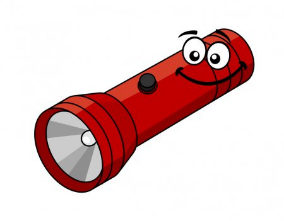 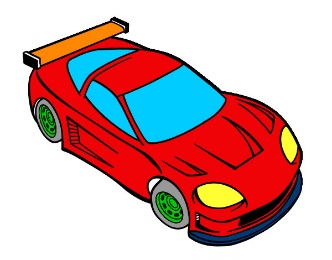 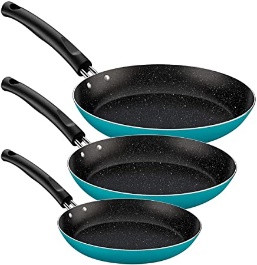 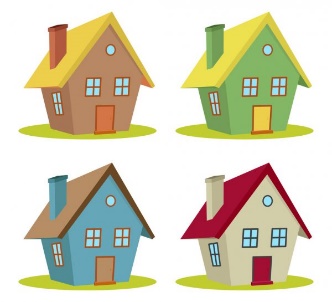 _____________            _____________             _____________             _____________2.- Escribe el articulo indefinidos a los siguientes dibujos. ( 4 puntos).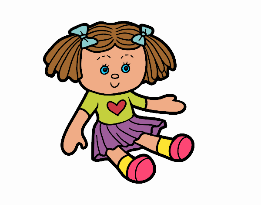 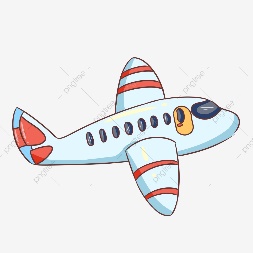 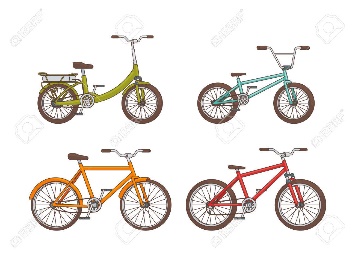 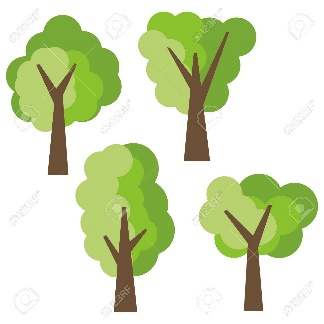 ______________      ______________    _________________   _________________3.- Lee y escribe si es una oración o una frase. (5 puntos)a.- La muñeca linda:________________________________b.- Pedro esta jugando a la pelota con su papá:__________________________c.- El árbol grande:_________________________________________d.- el dulce rico:___________________________________________e.- La familia de Maria esta viajando a Frutillar:______________________________4.-  Escribe los grupos consonánticos en estudio de los siguiente dibujos. “pl-pr-br-bl-fr-fl-cl-cr-gl-gr-tr-tl-dr”. ( 4 puntos).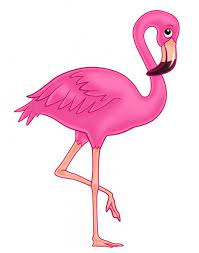 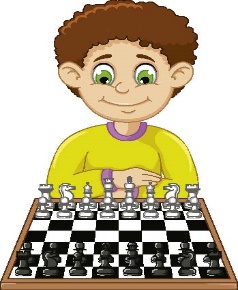 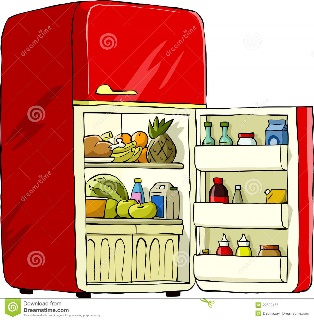 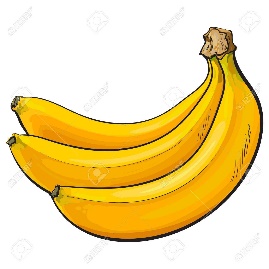 5.- Lee la columna A y une con una línea con los dibujos de la columna B. (6 puntos)Columna A	Columna B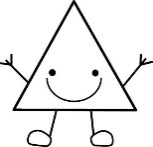 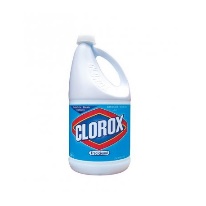 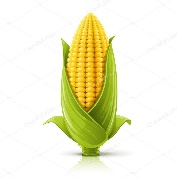 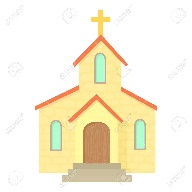 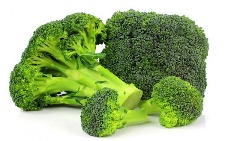 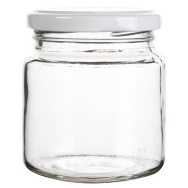 6.- Leer y ordenar las palabras de forma correcta dando sentido a la palabra.( 6 puntos).a.-	b.-  __________________________                       ____________________________c.- 	d.-__________________________                        _____________________________e.- 	f.- _____________________________	             ________________________________7.- Observa los dibujos y coloca el g+enero y número a los siguientes dibujos. (6puntos)                                                 Género                                       número          a.- ______________________      __________________________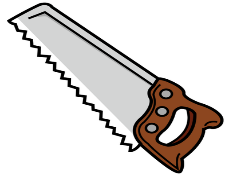 b.- _______________________     ____________________________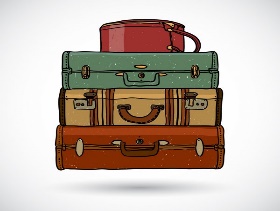 c.-     ________________________     ______________________________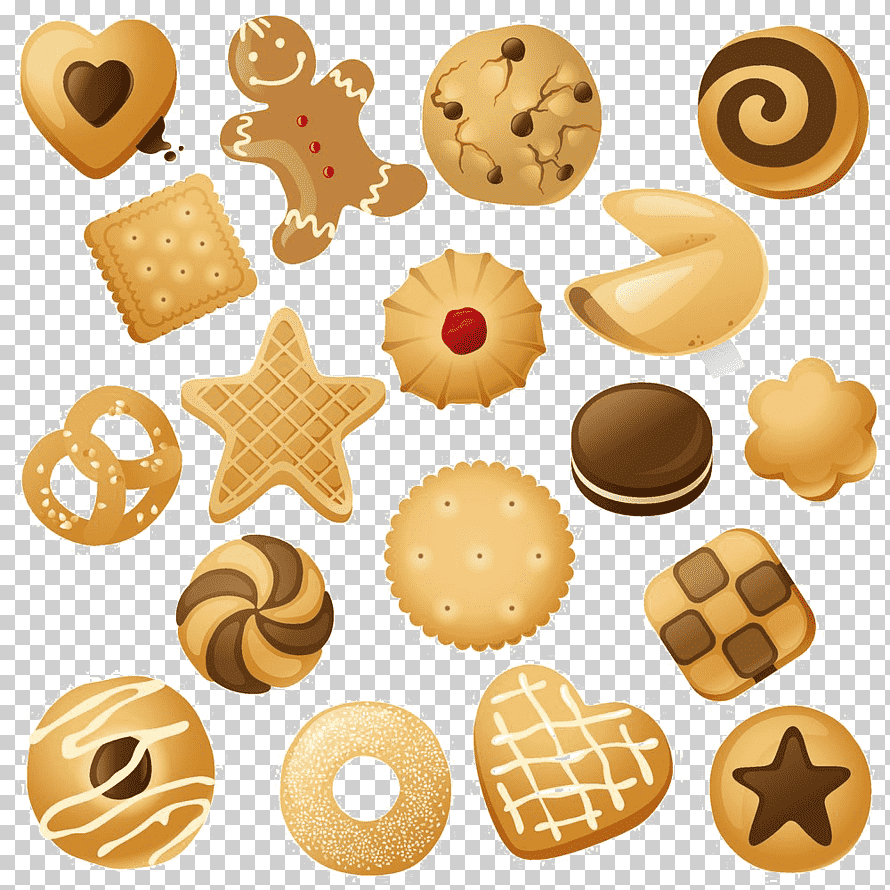 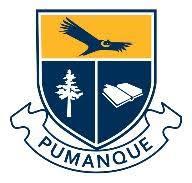 Colegio Pumanque “Educando mentes y corazones “Altos de la Paloma Lote k-3, LLanquihue, Puerto Montt, Los Lagos  / R.B.D 40316-4Teléfono: +56 652772250 /  Correo: lenguaje2basicopumanque2020gmail.comASIGNATURA:  Lenguaje y comunicaciónProfesor: María Violeta RiveraPauta de evaluación unidad N°2 “Artículos, género y número frases y oraciones, Grupos consonánticos,  2° Básico lenguaje 2021 Nombre del alumno:                         Fecha de la evaluación: 30-04-2021.Profesora de lenguaje y comunicación 2° basicoMaría Violeta Rivera 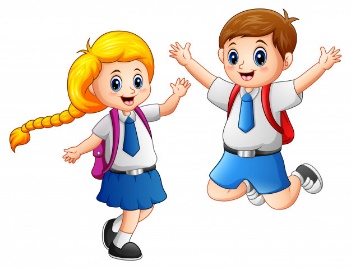 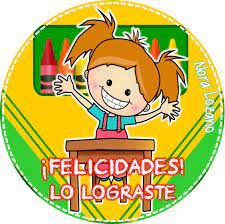 Curso: 2° básicoFecha: 30 de abrilPuntaje real: 35 puntosPuntaje obtenido:Objetivo de aprendizajeIndicadores de Evaluación“Evaluacion unidad N°2”OA 19: Comprender la función de los artículos, sustantivos en textos orales y escritos, y reemplazarlos o combinarlos de diversas maneras para enriquecer o precisar sus producciones.Escribe correctamente utilizando las mayúsculas, iniciando las oraciones.Escribe correctamente los sustantivos comunes o sustantivos propios según sus clasificaciones (objeto, persona, animal, lugar).Escribe y completa los grupos consonánticos en estudio.Tabla de especificaciónTabla de especificaciónTabla de especificaciónEje temáticoHabilidad Indicadores de evaluaciónÍtemIdentifica los artículos definidosEscribe e identifica los artículos definidosÍtem 1 (4 puntos)Identifica los artículos indefinidosEscribe e identifica los artículos indefinidosÍtem 2 (4 puntos)Identifica y escribe si es frase u oraciónEscribe frase u oraciónÍtem 3 (5 puntos)Comprende y aplica correctamente los grupos consonánticos para la palabra correcta.Escribe el grupo consonántico que falta en los dibujos dadosÍtem4 (4 puntos)Comprende y aplica correctamente los grupos consonánticos para la palabra correcta.Une con una línea la palabra con el dibujoÍtem  5(6 puntos)Comprende y aplica correctamente los grupos consonánticos para la palabra correcta.Leer y ordenar para formar la palabra correctaÍtem  6(6 puntos)Identifica género y número de cada dibujoEscribe género y número a los siguientes dibujosÍtem 7 (6 puntos)Instrucciones:Escribe tu nombre en el casillero indicado.Si tienes alguna duda sobre cómo contestar, levanta la mano y pregunta al profesor/a.Enviar al correo institucional lenguaje2basicopumanque2020@gmail.com plazo de entrega hasta el lunes 03 de mayoIndicadores a evaluarPuntaje realPuntaje obtenidoPorcentaje de logrosEscribe e identifica los artículos definidos.4 11,4%Escribe e identifica los artículos indefinidos.411,4%Escribe frase u oración.514,2%Escribe el grupo consonántico que falta en los dibujos dados.411,4%Une con una línea la palabra con el dibujo.617,1%Leer y ordenar para formar la palabra correcta617,1%Escribe género y número a los siguientes dibujos617,1%Puntaje total35100%Puntaje obtenido